COMMUNICATION AND CONSULTATION GUIDELINESON STATE–LOCAL GOVERNMENT ENGAGEMENT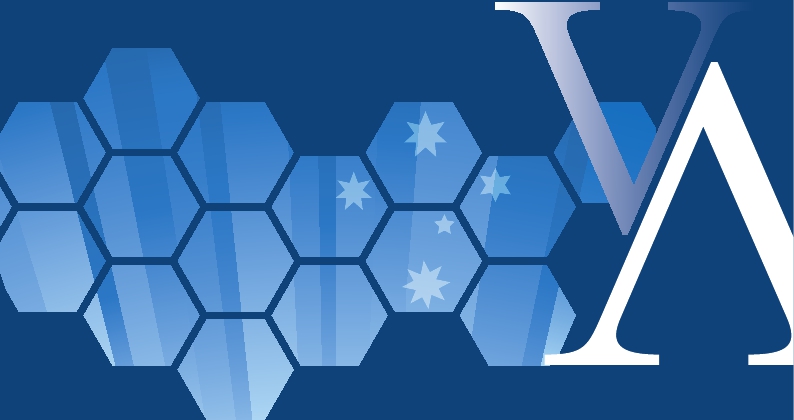 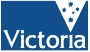 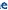 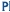 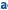 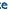 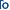 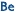 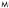 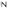 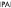 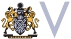 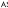 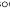 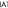 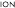 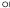 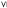 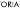 CONTENTS1.2.3.4.5.6.7.8.9.IntroductionVictorian State–Local Government Agreement (VSLGA)Intergovernmental agreement on local government mattersGeneral principles for consultation and communicationCategories for Engagement under the VSLGA and IGAApplication of communication and consultation principles to categoriesof engagementWays for state and local government to engage in formal consultation processesEvaluationContact information33446781111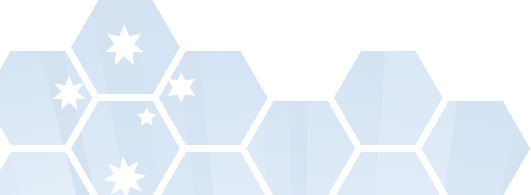 1. INTRODUCTIONThe guidelines provide high-level principles to guide consultation between state and localgovernment under the Victorian State–Local Government Agreement (VSLGA) and the nationalInter-Governmental Agreement Establishing Principles Guiding Inter-Governmental Relations onLocal Government Matters (IGA).Effective communication between Victorian Government departments and local government iscritical to the success of collaborative government. The different functions of departments lead todifferent approaches to working with local government across portfolio areas. Recognising thesedifferences, and the existing working relationships between state and local government, theseguidelines do not prescribe any particular approach to consultation. Nevertheless, the VSLGAand IGA create a more formal environment for state–local government relations, which theseguidelines are intended to support.2. VICTORIAN STATE–LOCAL GOVERNMENTAGREEMENTThe VSLGA is both a stand-alone agreement, and an agreement that gives effect to IGA. Theobjective of the VSLGA is to progress social, economic and environmental outcomes for Victoria’scommunities. It aims to strengthen state–local government relations, improve coordination ofgovernment services, strengthen the capacity of local government, improve consultation andpromote greater transparency and accountability between the two spheres of government.The VSLGA does not limit the Victorian Government acting on its own accord in relation to localgovernment. The state government is not obliged to see local government as the only provider forservices on behalf of, or jointly with, the state government. The state government retains the rightto amend or introduce legislation that affects local government. However, subject to exceptionalcircumstances, it should consult with the MAV and/or relevant local government bodies andensure impacts (including financial impacts) are taken into account.The VSLGA is available on the Local Government Victoria website:www.localgovernment.vic.gov.auCOMMUNICATION AND CONSULTATION GUIDELINES ONSTATE–LOCAL GOVERNMENT ENGAGEMENT33. NATIONAL AGREEMENTThe national Inter-Governmental Agreement Establishing Principles Guiding Inter-GovernmentalRelations on Local Government Matters (IGA) was signed by the federal Minister for LocalGovernment, state and territory ministers for local government and the President of the AustralianLocal Government Association on behalf of all state and territory local government associations inApril 2006.The IGA establishes a framework under which future agreements can be struck between thethree spheres of government. It lays the foundations and spirit in which state, territory and federalgovernments will work with local government, promoting respect, encouraging dialogue andtransparency.The purpose of the IGA is to:· · encourage the conduct of positive and productive relations between the Commonwealth, state and local governments in a spirit of respect and with an emphasis on partnership andcooperation; andprovide an overarching framework from which further agreements covering specific services and functions should be developed.The IGA is available on the Local Government Victoria website:www.localgovernment.vic.gov.au4. GENERAL PRINCIPLES FOR CONSULTATIONAND COMMUNICATIONConsultation and communication are complementary processes that apply at different stages of interaction between two or more parties. Consultation is implied in all three categories of engagement in Section 5. There are, however, instances where direct communication isappropriate. These are outlined in Table 1.The general principle of early engagement should apply to any consultation with local government.Particular attention should be paid to government decisions that may affect a program area wherestate departments see a role for local government, whether regulatory or non-regulatory.4COMMUNICATION AND CONSULTATION GUIDELINES ONSTATE–LOCAL GOVERNMENT ENGAGEMENTTable 1: When to communicate and consult with local governmentCOMMUNICATIONCONSULTATIONTable 2: When to communicate and consult with state governmentCOMMUNICATIONCONSULTATIONCOMMUNICATION AND CONSULTATION GUIDELINES ONSTATE–LOCAL GOVERNMENT ENGAGEMENT55. CATEGORIES FOR ENGAGEMENTThe VSLGA recognises the three areas of state–local government engagement outlined in theIGA, two of which are non-regulatory. They are:1.Non-regulatory services and functions: local government delivery of a service/function onbehalf of state governmentWhere the Commonwealth or a state or a territory seeks through non-regulatory means,        the provision by local government of a service or function they shall:· · · · respect the right of local governing bodies to decide whether they will accept the responsibility for the delivery of a service or function on behalf of another sphere ofgovernment;negotiate on service delivery standards, financial arrangements and implementation with the relevant local governing bodies, or the relevant peak local government representativebody;be responsible for developing their own programs, where appropriate, including responsibility for program design, determination of policy objectives, service deliverystandards and funding; andwhere possible reach agreement with the relevant local governing bodies or peak local government representative body on the terms and conditions.2.Non-regulatory services and functions: joint services and functionsWhere the Commonwealth or a state or a territory and local government propose that a service or function should be jointly provided, they shall:· · agree to the objectives, design, standards, and shared funding arrangements prior to the implementation of the service or function; andwhere applicable, negotiate with the relevant local governing bodies, including the relevant peak local government representative body.3.Regulatory services and functionsWhere the Commonwealth or a state or territory intends to impose a legislative or regulatory requirement specifically on local government for the provision of a service or function, subjectto exceptional circumstances, it shall consult with the relevant peak local governmentrepresentative body and ensure the financial implications and other impacts for localgovernment are taken into account.6COMMUNICATION AND CONSULTATION GUIDELINES ONSTATE–LOCAL GOVERNMENT ENGAGEMENT6. APPLICATION OF COMMUNICATION ANDCONSULTATION PRINCIPLES TO CATEGORIES OFENGAGEMENTNon-regulatory services and functions: local government delivery of a service/function onbehalf of state governmentA department considering local government as a service provider should consult with localgovernment in the early stages of designing the delivery of services. This approach will givedepartments insight about the terms on which local government may accept new responsibilities,and allow time to identify options other than local government for delivering services or functions.The Victorian Government is responsible for setting and developing its own programs, includingresponsibility for program design, determination of policy objectives, service delivery standardsand funding. Departments should factor in sufficient time to negotiate service delivery standards,financial arrangements and implementation.Non-regulatory services and functions: joint services and functionsThe negotiation of joint agreements for services and functions is similar to the approach above.However, extra time may need to be factored in so that the objectives, design, standards andshared funding arrangements can be agreed and/or negotiated with local government.Regulatory services and functionsDepartments should be especially mindful to include relevant local government peak bodies inconsultations about the introduction or amendment of legislation that affects local government.As a general rule, with both regulatory and non-regulatory matters to be considered by theVictorian Government, departments should consult with local government in accordance withthe enabling mechanisms of the VSLGA. At a minimum, the requirement to consult with localgovernment in accordance with Section 4.6 of the Victorian Guide to Regulation (‘Consultation with local government’) should be observed.COMMUNICATION AND CONSULTATION GUIDELINES ONSTATE–LOCAL GOVERNMENT ENGAGEMENT77. WAYS FOR STATE AND LOCAL GOVERNMENT TOENGAGE IN FORMAL CONSULTATION PROCESSESVictorian State–Local Government GroupThe VSLGA establishes the Victorian State–Local Government Group (the Group), comprising theMinister for Local Government, President of the Municipal Association of Victoria and other partiesas agreed. The Group is a mechanism to raise issues associated with the implementation of theVSLGA and the IGA, and other issues as members see fit. The Group’s meetings are intended asa high-level overview of the VSLGA’s implementation.Any department wishing to raise an issue relevant to the Group should contact Local GovernmentVictoria in the Department of Planning and Community Development in the first instance.Regional Management ForumsRegional Management Forums (RMFs) provide an opportunity for local government to engagewith state departments at the regional level. This level of engagement may be advantageous whenservices need to accommodate regional differences (e.g. population density, geography, resourcecapacity). Issues may be raised by either state or local government representatives in accordancewith established protocols for each RMF.Other regional groupings of local governmentLocal government groups, such as the Interface Councils, Regional Cities, Small Towns Victoria, meet because they face similar issues, but their boundaries do not necessarily abut. Thesegroups meet with the Minister for Local Government and in some cases the Premier and otherministers on a regular basis, and provide opportunity for issues under the VSLGA or IGA to bediscussed as part of a meeting’s agenda.Departmental/interdepartmental committeesDepartmental and interdepartmental committees do not include members external to government.However, they may receive input from relevant stakeholders as required. Members of aninterdepartmental committee should be mindful of the need to include local government views,where appropriate.8COMMUNICATION AND CONSULTATION GUIDELINES ONSTATE–LOCAL GOVERNMENT ENGAGEMENTReference groupReference groups typically involves representatives from one or more Victorian Governmentdepartments and representatives external to government. Reference groups are usefulmechanisms to ensure permanent representation from local government for the duration of aproject. The Victorian Local Sustainability Advisory Committee is an example of a more formalised reference body to oversee the actions and issues arising from the Victorian Local SustainabilityAccord. Information on the Accord is available on the Department of Sustainability andEnvironment’s website: www.dse.vic.gov.auMinisterial and departmental correspondenceMinisters, departmental secretaries and other senior officials may invite the views of localgovernments on issues they see as relevant to the VSLGA. As appropriate, either the Minister forLocal Government, or the Executive Director of Local Government Victoria, should be copied intoany correspondence.Letters to ministers and departmental secretaries from the local government sectorMayors and local government peak body heads may write to ministers on issues of concernunder the VSLGA. The Minister for Local Government should be copied into any correspondence.Council and local government peak body CEOs should raise any concerns with the Executive Director of Local Government Victoria.Consultation and concept papersFrom time to time, the Victorian Government and its departments prepare policy papers for eitherinvited stakeholder comment or a public consultation process.While public consultation processes provide an opportunity for local government to submit theirviews without being invited to do so, departments should be mindful to inform local governmentpeak bodies of any public consultations at the time the consultation paper is released.COMMUNICATION AND CONSULTATION GUIDELINES ONSTATE–LOCAL GOVERNMENT ENGAGEMENT9Table 3: Summary of formal consultative mechanisms for state and local governmentCONSULTATIVE MECHANISMPURPOSE10COMMUNICATION AND CONSULTATION GUIDELINES ONSTATE–LOCAL GOVERNMENT ENGAGEMENT8. EVALUATIONProgress towards implementing the IGA will be monitored by the Local Government and PlanningMinisters’ Council. Departments will be asked to provide information to Local Government Victoria on an annual basis about the agreements and consultations that have taken place with localgovernment over a 12-month period. A reporting template will be designed for this purpose oncelocal government officials around Australia have agreed on reporting arrangements.9. CONTACT INFORMATIONFor further information on these guidelines, the VSLGA and IGA, contact Local GovernmentVictoria, Department of Planning and Community Development on 03 9208 3430.COMMUNICATION AND CONSULTATION GUIDELINES ONSTATE–LOCAL GOVERNMENT ENGAGEMENT11Published by Local Government VictoriaDepartment of Planning and Community Development    1 Spring Street Melbourne Victoria 3000Telephone (03) 9208 3430May 2008© Copyright State Government of Victoria 2008 This publication is copyright. No part may be reproduced by any processexcept in accordance with provisions of the Copyright Act 1968.Authorised by the Victorian Government, Melbourne.Printed by Discount Printing400 George Street, Fitzroy, Victoria 3065Designed by The DesigneryPrinted on 100% recycled paperISBN 978-1-921331-25-1AccessibilityIf you would like to receive this publication in an accessibleformat, such as large print or audio, please telephoneLocal Government Victoria on 9208 3430, or emaillocal.government@dpcd.vic.gov.auThis publication is also published in PDF and Word formatson www.localgovernment.vic.gov.au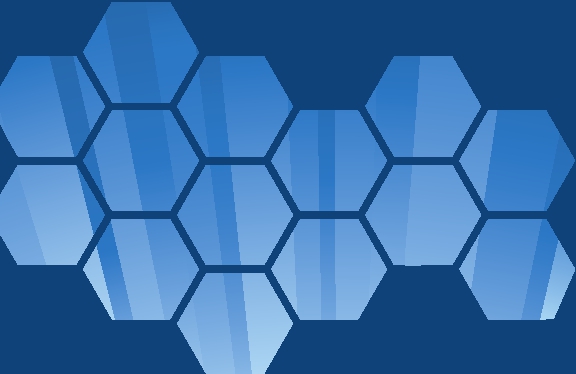 